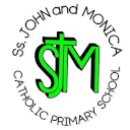 Cultural Capital at SS John and MonicaWhat is Cultural Capital?Cultural Capital is not a new term, it is one well rooted in sociology since the 1970’s to refer to the social assets gained by people (languages, education, intellect, experiences etc.) that supported their social mobility. In essence cultural capital allows people to enjoy economic and social success.Cultural capital focuses on the skills and experiences that we as a school equip our children with. Essentially the knowledge and cultural capital they need to succeed in life- the crucial skills and knowledge that pupils need to be educated citizens, introducing them to the best that has been thought and said, and helping to engender an appreciation of human creativity and achievement.Cultural Capital at S.S John and Monica?At S.S John and Monica we truly believe in providing children with the skills and opportunities that will ultimately enable them to be successful not just here at school but throughout their lives. As a school we recognised that we can enrich and improve the lives of all of our children not just through the things that we teach them, but also the experiences we offer. We therefore aim to allow children to explore and nurture their talents, develop essential life skills such as leadership and creativity, and experience the arts and wonders of different cultures whilst also gaining an understanding what it means to be part of a vibrant and diverse Britain. The development of these crucial life skills is at the heart of what we do to build and grow the whole child through fostering our key skills across our broad and balanced curriculum. Part of our school mission and curriculum goals is to enable children to make a positive contribution to our community both now and in the future. It is our rich curriculum offer that children experience over the 7 years here with us where we build cultural capital. At SS John and Monica we achieve this through the effective curriculum as described on each of the pages on our website, with opportunities to have: Exciting, engaging and stimulating activitiesEducational Visits linked to subjects as well as visits to our local and surrounding areas Virtual VisitsLearning about other faiths through our multi-faith workOAA Experiences including regular Forest School lessons with a dedicated Forest School teacherDevelopment of the Skills Builder programmeLeadership opportunities through the curriculum and sports and the possibility of leadership qualifications Play leadersHouse CaptainsEco RepsSchool CouncilChaplaincy TeamEffective personal, social, emotional development in all year groupsSustainability projects with AVFCMusic/concerts (participating in and observing)/choral outreachVisiting speakers eg CAFOD, NSPCC, Father Hudsons, Moseley ArtsExtra - Curricular activities covering art, sport, DT etcSports competitionsTheme days/weeks e,g Parliament week, Black History, British Values, Both whole school and individual year group charity workVocations work including visiting professionals from diverse working backgrounds